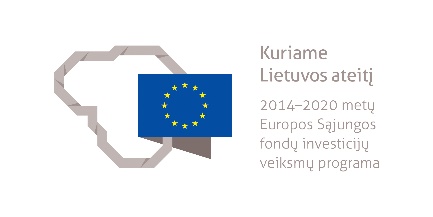 MASAŽUOTOJO MODULINĖ PROFESINIO MOKYMO PROGRAMA______________________(Programos pavadinimas)Programos valstybinis kodas ir apimtis mokymosi kreditais:P43091501 – programa, skirta pirminiam profesiniam mokymui, 110 mokymosi kreditųT43091501 – programa, skirta tęstiniam profesiniam mokymui, 90 mokymosi kreditųKvalifikacijos pavadinimas – masažuotojasKvalifikacijos lygis pagal Lietuvos kvalifikacijų sandarą (LTKS) – IVMinimalus reikalaujamas išsilavinimas kvalifikacijai įgyti:P43091501, T43091501 – vidurinis išsilavinimasReikalavimai profesinei patirčiai (jei taikomi) – nėraPrograma parengta įgyvendinant iš Europos Sąjungos struktūrinių fondų lėšų bendrai finansuojamą projektą „Lietuvos kvalifikacijų sistemos plėtra (I etapas)“ (projekto Nr. 09.4.1-ESFA-V-734-01-0001).1. PROGRAMOS APIBŪDINIMASProgramos paskirtis. Masažuotojo modulinė profesinio mokymo programa skirta kvalifikuotam masažuotojui parengti.Masažuotojas turi žinoti dokumentų rengimo, tvarkymo ir apskaitos pagrindus, medicinos statistikos, sveikatos draudimo ir sveikatos teisės pagrindus, naudojimosi informacinėmis ir ryšio technologijomis būdus, kenksmingus masažuotojo veiklos veiksnius.Masažuotojas turi išmanyti žmogaus anatomijos ir fiziologijos pagrindus, žmogaus organizme vykstančius patologinius procesus, taikomų masažo metodų principus, medicinos priemonių ir prietaisų veikimo principus ir jų priežiūrą.Masažuotojas turi gebėti paruošti darbo vietą ir priemones, įvertinti darbo aplinkos sąlygas, vadovautis teisės aktais, reglamentuojančiais jo darbo veiklą, įvertinti asmens fizinę bei psichikos sveikatos būklę, įvertinti ir paaiškinti masažo poveikį, sudaryti masažuotojo veiksmų planą, atsižvelgiant į asmens amžiaus ypatumus, savarankiškai atlikti masažą, atsižvelgiant į masažo atlikimo būdą ir lokalizaciją, atpažinti gyvybei pavojingas būkles, jas įvertinti ir tinkamai reaguoti, operatyviai reaguoti į darbų saugos reikalavimų pažeidimus, skleisti profesinę patirtį, bendrauti ir bendradarbiauti su sveikatos priežiūros bei kitų įstaigų specialistais bei vykdyti prevencinę veiklą.Būsimo darbo specifika. Asmuo, įgijęs masažuotojo kvalifikaciją, galės teikti paslaugas privačiose ir valstybinėse įstaigose individualiai arba ligoninėse, sanatorijose, reabilitacijos klinikose, sveikatingumo ir sporto centruose, grožio salonuose.Masažuotojas privalo išmanyti higienos normas, dėvėti specialiuosius darbo drabužius.Darbo metu yra galimos konfliktinės situacijos, todėl reikalingi gebėjimai jas valdyti ir spręsti. Masažuotojo profesijai reikalingi bendrieji gebėjimai ir asmeninės savybės: kruopštumas, kantrybė, atidumas, darbštumas, gebėjimas bendrauti, emocinė pusiausvyra, fizinė ištvermė ir pagarba klientui.Masažuotojas privalo profilaktiškai pasitikrinti sveikatą ir turėti asmens medicininę knygelę arba privalomojo sveikatos patikrinimo medicininę pažymą.2. PROGRAMOS PARAMETRAI* Šie moduliai vykdant tęstinį profesinį mokymą neįgyvendinami, o darbuotojų saugos ir sveikatos bei saugaus elgesio ekstremaliose situacijose mokymas integruojamas į kvalifikaciją sudarančioms kompetencijoms įgyti skirtus modulius.3. REKOMENDUOJAMA MODULIŲ SEKA* Šie moduliai vykdant tęstinį profesinį mokymą neįgyvendinami, o darbuotojų saugos ir sveikatos bei saugaus elgesio ekstremaliose situacijose mokymas integruojamas į kvalifikaciją sudarančioms kompetencijoms įgyti skirtus modulius.4. REKOMENDACIJOS DĖL PROFESINEI VEIKLAI REIKALINGŲ BENDRŲJŲ KOMPETENCIJŲ UGDYMO5. PROGRAMOS STRUKTŪRA, VYKDANT PIRMINĮ IR TĘSTINĮ PROFESINĮ MOKYMĄPastabos•	Vykdant tęstinį profesinį mokymą asmens ankstesnio mokymosi pasiekimai įskaitomi švietimo ir mokslo ministro nustatyta tvarka.•	Tęstinio profesinio mokymo programos modulius gali vesti mokytojai, įgiję andragogikos žinių ir turintys tai pagrindžiantį dokumentą arba turintys neformaliojo suaugusiųjų švietimo patirties.•	Saugaus elgesio ekstremaliose situacijose modulį vedantis mokytojas turi būti baigęs civilinės saugos mokymus pagal Priešgaisrinės apsaugos ir gelbėjimo departamento direktoriaus patvirtintą mokymo programą ir turėti tai pagrindžiantį dokumentą.•	Tęstinio profesinio mokymo programose darbuotojų saugos ir sveikatos mokymas integruojamas į kvalifikaciją sudarančioms kompetencijoms įgyti skirtus modulius. Darbuotojų saugos ir sveikatos mokoma pagal Mokinių, besimokančių pagal pagrindinio profesinio mokymo programas, darbuotojų saugos ir sveikatos programos aprašą, patvirtintą Lietuvos Respublikos švietimo ir mokslo ministro 2005 m. rugsėjo 28 d. įsakymu Nr. ISAK-1953 „Dėl Mokinių, besimokančių pagal pagrindinio profesinio mokymo programas, darbuotojų saugos ir sveikatos programos aprašo patvirtinimo“. Darbuotojų saugos ir sveikatos mokymą vedantis mokytojas turi būti baigęs darbuotojų saugos ir sveikatos mokymus ir turėti tai pagrindžiantį dokumentą.•	Tęstinio profesinio mokymo programose saugaus elgesio ekstremaliose situacijose mokymas integruojamas pagal poreikį į kvalifikaciją sudarančioms kompetencijoms įgyti skirtus modulius.6. PROGRAMOS MODULIŲ APRAŠAI6.1. ĮVADINIS MODULISModulio pavadinimas – „Įvadas į profesiją“6.2. KVALIFIKACIJĄ SUDARANČIOMS KOMPETENCIJOMS ĮGYTI SKIRTI MODULIAI6.2.1. Privalomieji moduliaiModulio pavadinimas – „Kliento fizinės ir emocinės būklės vertinimas“Modulio pavadinimas – „Klasikinio ir segmentinio masažo atlikimas“ Modulio pavadinimas – „Gydomojo masažo atlikimas“Modulio pavadinimas – „Sportinio masažo atlikimas“6.3. PASIRENKAMIEJI MODULIAIModulio pavadinimas – „Netradicinio masažo atlikimas“Modulio pavadinimas – „Kosmetinio masažo atlikimas“Modulio pavadinimas – „Kūno puoselėjimo procedūrų atlikimas“6.4. BAIGIAMASIS MODULISModulio pavadinimas – „Įvadas į darbo rinką“Valstybinis kodasModulio pavadinimasLTKS lygisApimtis mokymosi kreditaisKompetencijosKompetencijų pasiekimą iliustruojantys mokymosi rezultataiĮvadinis modulis (iš viso 2 mokymosi kreditai)*Įvadinis modulis (iš viso 2 mokymosi kreditai)*Įvadinis modulis (iš viso 2 mokymosi kreditai)*Įvadinis modulis (iš viso 2 mokymosi kreditai)*Įvadinis modulis (iš viso 2 mokymosi kreditai)*Įvadinis modulis (iš viso 2 mokymosi kreditai)*4000006Įvadas į profesijąIV2Pažinti profesiją.Išmanyti masažuotojo profesiją ir jos teikiamas galimybes darbo rinkoje.Suprasti masažuotojo profesinę veiklą, veiklos procesus, funkcijas ir uždavinius.Demonstruoti jau turimus, neformaliuoju ir (arba) savaiminiu būdu įgytus masažuotojo kvalifikacijai būdingus gebėjimus.Bendrieji moduliai (iš viso 8 mokymosi kreditai)*Bendrieji moduliai (iš viso 8 mokymosi kreditai)*Bendrieji moduliai (iš viso 8 mokymosi kreditai)*Bendrieji moduliai (iš viso 8 mokymosi kreditai)*Bendrieji moduliai (iš viso 8 mokymosi kreditai)*Bendrieji moduliai (iš viso 8 mokymosi kreditai)*4102201Saugus elgesys ekstremaliose situacijoseIV1Saugiai elgtis ekstremaliose situacijose.Apibūdinti ekstremalių situacijų tipus, galimus pavojus.Išmanyti saugaus elgesio ekstremaliose situacijose reikalavimus ir instrukcijas, garsinius civilinės saugos signalus.4102102Sąmoningas fizinio aktyvumo reguliavimasIV5Reguliuoti fizinį aktyvumą.Išmanyti fizinio aktyvumo formas.Demonstruoti asmeninį fizinį aktyvumą.Taikyti fizinio aktyvumo formas, atsižvelgiant į darbo specifiką.4102203Darbuotojų sauga ir sveikataIV2Tausoti sveikatą ir saugiai dirbti.Išmanyti darbuotojų saugos ir sveikatos reikalavimus, keliamus darbo vietai. Kvalifikaciją sudarančioms kompetencijoms įgyti skirti moduliai (iš viso 80 mokymosi kreditų)Kvalifikaciją sudarančioms kompetencijoms įgyti skirti moduliai (iš viso 80 mokymosi kreditų)Kvalifikaciją sudarančioms kompetencijoms įgyti skirti moduliai (iš viso 80 mokymosi kreditų)Kvalifikaciją sudarančioms kompetencijoms įgyti skirti moduliai (iš viso 80 mokymosi kreditų)Kvalifikaciją sudarančioms kompetencijoms įgyti skirti moduliai (iš viso 80 mokymosi kreditų)Kvalifikaciją sudarančioms kompetencijoms įgyti skirti moduliai (iš viso 80 mokymosi kreditų)Privalomieji moduliai (iš viso 80 mokymosi kreditų)Privalomieji moduliai (iš viso 80 mokymosi kreditų)Privalomieji moduliai (iš viso 80 mokymosi kreditų)Privalomieji moduliai (iš viso 80 mokymosi kreditų)Privalomieji moduliai (iš viso 80 mokymosi kreditų)Privalomieji moduliai (iš viso 80 mokymosi kreditų)409150001Kliento fizinės ir emocinės būklės vertinimasIV20Vertinti kūno anatominę, fiziologinę ir emocinę būklę, atsižvelgiant į kliento amžių, lytį ir patologinius pokyčius.Nustatyti anatominius, fiziologinius, patologinius kliento kūno ypatumus.Atpažinti odos, infekcines ir lytiškai plintančias ligas.Įvertinti asmens emocinę savijautą.409150001Kliento fizinės ir emocinės būklės vertinimasIV20Atpažinti gyvybei pavojingas būkles, įvertinti ir tinkamai reaguoti.Apibūdinti žmogaus gyvybei ar sveikatai pavojingas būkles.Teikti pirmąją pagalbą esant gyvybei pavojingoms būklėms ir traumų atvejais.409150001Kliento fizinės ir emocinės būklės vertinimasIV20Bendrauti ir bendradarbiauti su klientais, sveikatos priežiūros ir kitų įstaigų specialistais.Išmanyti masažuotojo veiklą reglamentuojančius dokumentus.Bendrauti ir bendradarbiauti, laikantis profesinės etikos principų.Propaguoti sveiką gyvenseną, ligų profilaktikos ir sveikatos tausojimo bei ugdymo priemones.409150002Klasikinio ir segmentinio masažo atlikimasIV20Sudaryti klasikinio ir segmentinio masažo procedūros veiksmų planą.Paruošti darbo vietą masažui atlikti.Parinkti priemones masažui atlikti.Laikytis higienos normų reikalavimų atliekant masažą. 409150002Klasikinio ir segmentinio masažo atlikimasIV20Taikyti klasikinio ir segmentinio masažo būdus.Apibūdinti pagrindinius ir pagalbinius klasikinio masažo būdus.Apibūdinti specialiuosius segmentinio masažo būdus.Atlikti klasikinio masažo būdus.Atlikti segmentinio masažo būdus.409150002Klasikinio ir segmentinio masažo atlikimasIV20Atlikti klasikinį ir segmentinį masažą.Pritaikyti klientui klasikinio masažo būdus atskiroms kūno dalims.Pritaikyti klientui segmentinio masažo būdus, atsižvelgiant į refleksogenines zonas.Įvertinti klasikinio ir segmentinio masažo poveikį ir konsultuoti klientą dėl profilaktinių veiksmų po masažo procedūros.409150003Gydomojo masažo atlikimasIV20Sudaryti gydomojo masažo procedūros veiksmų planą.Išmanyti gydomojo masažo būdus.Parinkti masažo procedūrą, atsižvelgiant į kliento sveikatos būklę.Įvertinti indikacijas ir kontraindikacijas gydomajam masažui. 409150003Gydomojo masažo atlikimasIV20Atlikti gydomąjį masažą, esant įvairioms patologijoms.Taikyti gydomąjį masažą įvairių susirgimų atvejais.Įvertinti gydomojo masažo poveikį ir konsultuoti klientą dėl profilaktinių veiksmų po masažo procedūros.409150004Sportinio masažo atlikimasIV20Sudaryti sportinio masažo procedūros veiksmų planą.Išmanyti sportinio masažo rūšis ir būdus.Įvertinti indikacijas ir kontraindikacijas sportiniam masažui.Paaiškinti pagrindinius reabilitacijos metodus ir principus.Parinkti masažo procedūrą, atsižvelgiant į kliento sveikatos būklę.409150004Sportinio masažo atlikimasIV20Atlikti sportinį masažą.Taikyti sportinio masažo būdus klientui.Taikyti skirtingas sportinio masažo rūšis klientui.Taikyti klientui sportinį masažą pagal sporto šaką.Įvertinti sportinio masažo poveikį ir konsultuoti klientą dėl profilaktinių veiksmų po masažo procedūros.Pasirenkamieji moduliai (iš viso 10 mokymosi kreditų)*Pasirenkamieji moduliai (iš viso 10 mokymosi kreditų)*Pasirenkamieji moduliai (iš viso 10 mokymosi kreditų)*Pasirenkamieji moduliai (iš viso 10 mokymosi kreditų)*Pasirenkamieji moduliai (iš viso 10 mokymosi kreditų)*Pasirenkamieji moduliai (iš viso 10 mokymosi kreditų)*409150005Netradicinio masažo atlikimas IV5Sudaryti netradicinio masažo procedūros veiksmų planą.Išmanyti įvairias netradicinio masažo technikas.Parinkti masažo procedūrą, atsižvelgiant į kliento sveikatos būklę.409150005Netradicinio masažo atlikimas IV5Atlikti netradicinį masažą.Paruošti darbo vietą ir priemones netradicinio masažo procedūroms atlikti.Masažuoti netradicinėmis masažo technikomis.Įvertinti netradicinio masažo poveikį ir konsultuoti klientą dėl profilaktinių veiksmų po masažo procedūros.409150006Kosmetinio masažo atlikimasIV5Sudaryti kosmetinio masažo procedūros veiksmų planą.Išmanyti kosmetinio masažo technikas.Parinkti kosmetinio masažo technikas, atsižvelgiant į kliento pageidavimus ir sveikatos būklę.409150006Kosmetinio masažo atlikimasIV5Atlikti kosmetinį masažą.Paruošti darbo vietą ir priemones kosmetiniam masažui atlikti.Taikyti įvairias kosmetinio masažo technikas atskiroms kūno dalims.Įvertinti kosmetinio masažo poveikį ir konsultuoti klientą dėl profilaktinių veiksmų po masažo procedūros.409150007Kūno puoselėjimo procedūrų atlikimasIV5Sudaryti kūno puoselėjimo procedūrų veiksmų planą.Apibūdinti kūno puoselėjimo procedūrų technikas, įrangą, ypatumus.Parinkti kūno puoselėjimo procedūras, atsižvelgiant į kliento būklę.409150007Kūno puoselėjimo procedūrų atlikimasIV5Atlikti kūno puoselėjimo procedūras.Paruošti darbo vietą ir priemones kūno puoselėjimo procedūroms atlikti.Taikyti kūno puoselėjimo procedūras.Įvertinti kūno puoselėjimo procedūrų poveikį ir konsultuoti klientą dėl profilaktinių veiksmų po kūno puoselėjimo procedūros.Baigiamasis modulis (iš viso 10 mokymosi kreditų)Baigiamasis modulis (iš viso 10 mokymosi kreditų)Baigiamasis modulis (iš viso 10 mokymosi kreditų)Baigiamasis modulis (iš viso 10 mokymosi kreditų)Baigiamasis modulis (iš viso 10 mokymosi kreditų)Baigiamasis modulis (iš viso 10 mokymosi kreditų)4000002Įvadas į darbo rinkąIV10Formuoti darbinius įgūdžius realioje darbo vietoje.Įsivertinti ir realioje darbo vietoje demonstruoti įgytas kompetencijas.Susipažinti su būsimo darbo specifika ir adaptuotis realioje darbo vietoje.Įsivertinti asmenines integracijos į darbo rinką galimybes.Valstybinis kodasModulio pavadinimasLTKS lygisApimtis mokymosi kreditaisAsmens pasirengimo mokytis modulyje reikalavimaiĮvadinis modulis (iš viso 2 mokymosi kreditai)*Įvadinis modulis (iš viso 2 mokymosi kreditai)*Įvadinis modulis (iš viso 2 mokymosi kreditai)*Įvadinis modulis (iš viso 2 mokymosi kreditai)*Įvadinis modulis (iš viso 2 mokymosi kreditai)*4000006Įvadas į profesijąIV2Netaikoma.Bendrieji moduliai (iš viso 8 mokymosi kreditai)*Bendrieji moduliai (iš viso 8 mokymosi kreditai)*Bendrieji moduliai (iš viso 8 mokymosi kreditai)*Bendrieji moduliai (iš viso 8 mokymosi kreditai)*Bendrieji moduliai (iš viso 8 mokymosi kreditai)*4102201Saugus elgesys ekstremaliose situacijoseIV1Netaikoma.4102102Sąmoningas fizinio aktyvumo reguliavimasIV5Netaikoma.4102203Darbuotojų sauga ir sveikataIV2Netaikoma.Kvalifikaciją sudarančioms kompetencijoms įgyti skirti moduliai (iš viso 80 mokymosi kreditų)Kvalifikaciją sudarančioms kompetencijoms įgyti skirti moduliai (iš viso 80 mokymosi kreditų)Kvalifikaciją sudarančioms kompetencijoms įgyti skirti moduliai (iš viso 80 mokymosi kreditų)Kvalifikaciją sudarančioms kompetencijoms įgyti skirti moduliai (iš viso 80 mokymosi kreditų)Kvalifikaciją sudarančioms kompetencijoms įgyti skirti moduliai (iš viso 80 mokymosi kreditų)Privalomieji moduliai (iš viso 80 mokymosi kreditų)Privalomieji moduliai (iš viso 80 mokymosi kreditų)Privalomieji moduliai (iš viso 80 mokymosi kreditų)Privalomieji moduliai (iš viso 80 mokymosi kreditų)Privalomieji moduliai (iš viso 80 mokymosi kreditų)409150001Kliento fizinės ir emocinės būklės vertinimas IV20Netaikoma.409150002Klasikinio ir segmentinio masažo atlikimasIV20Baigtas šis modulis:Kliento fizinės ir emocinės būklės vertinimas409150003Gydomojo masažo atlikimas IV20Baigti šie moduliai:Kliento fizinės ir emocinės būklės vertinimasKlasikinio ir segmentinio masažo atlikimas409150004Sportinio masažo atlikimasIV20Baigti šie moduliai:Kliento fizinės ir emocinės būklės vertinimasKlasikinio ir segmentinio masažo atlikimasPasirenkamieji moduliai (iš viso 10 mokymosi kreditų)*Pasirenkamieji moduliai (iš viso 10 mokymosi kreditų)*Pasirenkamieji moduliai (iš viso 10 mokymosi kreditų)*Pasirenkamieji moduliai (iš viso 10 mokymosi kreditų)*Pasirenkamieji moduliai (iš viso 10 mokymosi kreditų)*409150005Netradicinio masažo atlikimasIV5Baigtas šis modulis: Kliento fizinės ir emocinės būklės vertinimas409150006Kosmetinio masažo atlikimasIV5Baigtas šis modulis: Kliento fizinės ir emocinės būklės vertinimas409150007Kūno puoselėjimo procedūrų atlikimasIV5Baigtas šis modulis: Kliento fizinės ir emocinės būklės vertinimasBaigiamasis modulis (iš viso 10 mokymosi kreditų)Baigiamasis modulis (iš viso 10 mokymosi kreditų)Baigiamasis modulis (iš viso 10 mokymosi kreditų)Baigiamasis modulis (iš viso 10 mokymosi kreditų)Baigiamasis modulis (iš viso 10 mokymosi kreditų)4000002Įvadas į darbo rinkąIV10Baigti visi masažuotojo kvalifikaciją sudarantys privalomieji moduliai.Bendrosios kompetencijosBendrųjų kompetencijų pasiekimą iliustruojantys mokymosi rezultataiRaštingumo kompetencijaRašyti gyvenimo aprašymą, motyvacinį laišką, prašymą, ataskaitą, elektroninį laišką.Taisyklingai vartoti profesinius terminus.Daugiakalbystės kompetencijaBendrauti profesine užsienio kalba darbinėje aplinkoje.Bendrauti su klientu užsienio kalba.Rašyti gyvenimo aprašymą, motyvacinį laišką, prašymą, ataskaitą, elektroninį laišką.Matematinė kompetencija ir gamtos mokslų, technologijų ir inžinerijos kompetencijaApskaičiuoti turimų ir reikiamų priemonių kiekį.Perduoti su darbu susijusią informaciją IT priemonėmis kitiems darbuotojams. Skaitmeninė kompetencijaAtlikti informacijos paiešką internete.Rinkti, apdoroti ir saugoti darbui reikalingą informaciją.Dokumentuoti darbų aplankus.Rengti darbo pristatymą kompiuterinėmis programomis, naudotis vaizdų grafinio apdorojimo programa.Asmeninė, socialinė ir mokymosi mokytis kompetencijaĮsivertinti turimas žinias ir gebėjimus, numatyti savo profesinio tobulinimosi planą.Pritaikyti turimas žinias ir gebėjimus dirbant individualiai ir kolektyve.Pilietiškumo kompetencijaValdyti savo psichologines būsenas, pojūčius ir savybes.Tinkamai elgtis kritinėse situacijose.Pagarbiai elgtis su klientu.Dirbti su komanda.Verslumo kompetencijaIšmanyti verslo kūrimo galimybes.Dirbti savarankiškai, planuoti savo laiką.Kultūrinio sąmoningumo ir raiškos kompetencijaGerbti save, kitus, savo šalį ir jos tradicijas.Pažinti įvairių šalių kultūrinius skirtumus, juos gerbti.Mokėti bendrauti su skirtingų kultūrų atstovais.Lavinti estetinį požiūrį į aplinką.Kvalifikacija – masažuotojas, LTKS lygis IV Kvalifikacija – masažuotojas, LTKS lygis IV Programos, skirtos pirminiam profesiniam mokymui, struktūraProgramos, skirtos tęstiniam profesiniam mokymui, struktūraĮvadinis modulis (iš viso 2 mokymosi kreditai)Įvadas į profesiją, 2 mokymosi kreditaiĮvadinis modulis (0 mokymosi kreditų)–Bendrieji moduliai (iš viso 8 mokymosi kreditai)Saugus elgesys ekstremaliose situacijose, 1 mokymosi kreditasSąmoningas fizinio aktyvumo reguliavimas, 5 mokymosi kreditaiDarbuotojų sauga ir sveikata, 2 mokymosi kreditaiBendrieji moduliai (0 mokymosi kreditų)–Kvalifikaciją sudarančioms kompetencijoms įgyti skirti moduliai (iš viso 80 mokymosi kreditų)Kliento fizinės ir emocinės būklės vertinimas, 20 mokymosi kreditųKlasikinio ir segmentinio masažo atlikimas, 20 mokymosi kreditųGydomojo masažo atlikimas, 20 mokymosi kreditųSportinio masažo atlikimas, 20 mokymosi kreditųKvalifikaciją sudarančioms kompetencijoms įgyti skirti moduliai (iš viso 80 mokymosi kreditų)Kliento fizinės ir emocinės būklės vertinimas, 20 mokymosi kreditųKlasikinio ir segmentinio masažo atlikimas, 20 mokymosi kreditųGydomojo masažo atlikimas, 20 mokymosi kreditųSportinio masažo atlikimas, 20 mokymosi kreditųPasirenkamieji moduliai (iš viso 10 mokymosi kreditų)Netradicinio masažo atlikimas, 5 mokymosi kreditaiKosmetinio masažo atlikimas, 5 mokymosi kreditaiKūno puoselėjimo procedūrų atlikimas, 5 mokymosi kreditaiPasirenkamieji moduliai (0 mokymosi kreditų)–Baigiamasis modulis (iš viso 10 mokymosi kreditų)Įvadas į darbo rinką, 10 mokymosi kreditųBaigiamasis modulis (iš viso 10 mokymosi kreditų)Įvadas į darbo rinką, 10 mokymosi kreditųValstybinis kodas40000064000006Modulio LTKS lygisIVIVApimtis mokymosi kreditais22KompetencijosMokymosi rezultataiRekomenduojamas turinys mokymosi rezultatams pasiekti1. Pažinti profesiją.1.1. Išmanyti masažuotojo profesiją ir jos teikiamas galimybes darbo rinkoje.Tema. Masažuotojo profesija, jos specifika ir galimybės darbo rinkojeMasažuotojo darbo vietaMasažuotojo darbo specifikaMasažuotojo profesijos samprataAsmeninės savybės, reikalingos masažuotojo profesijaiPrivataus verslo masažo paslaugų srityje galimybėsMasažuotojo profesijos pasirinkimo pagrindimas1. Pažinti profesiją.1.2. Suprasti masažuotojo profesinę veiklą, veiklos procesus, funkcijas ir uždavinius.Tema. Masažuotojo veiklos procesai, funkcijos ir uždaviniaiMasažuotojo veiklos procesai, funkcijos ir uždaviniaiTeisės aktai, reglamentuojantys masažuotojo veiklą1. Pažinti profesiją.1.3. Demonstruoti jau turimus, neformaliuoju ir (arba) savaiminiu būdu įgytus masažuotojo kvalifikacijai būdingus gebėjimus.Tema. Masažuotojo modulinė profesinio mokymo programaMokymo programos tikslai ir uždaviniaiMokymosi formos ir metodai, mokymosi pasiekimų įvertinimo kriterijai, mokymosi įgūdžių demonstravimo formos (metodai)Individualūs mokymosi planaiTema. Turimų gebėjimų, įgytų savaiminiu ar neformaliuoju būdu, vertinimas ir lygių nustatymasTurimų gebėjimų, įgytų savaiminiu ar neformaliuoju būdu, įvertinimo metodaiSavaiminiu ar neformaliuoju būdu įgytų gebėjimų vertinimasMokymosi pasiekimų vertinimo kriterijai Siūlomas įvadinio modulio įvertinimas – įskaityta (neįskaityta).Siūlomas įvadinio modulio įvertinimas – įskaityta (neįskaityta).Reikalavimai mokymui skirtiems metodiniams ir materialiesiems ištekliamsMokymo(si) medžiaga:Masažuotojo modulinė profesinio mokymo programaTestas turimiems gebėjimams vertintiVadovėliai ir kita mokomoji medžiagaTeisės aktai, reglamentuojantys darbuotojų saugos ir sveikatos reikalavimusMokymo(si) priemonės:Techninės priemonės mokymo(si) medžiagai iliustruoti, vizualizuoti, pristatytiMokymo(si) medžiaga:Masažuotojo modulinė profesinio mokymo programaTestas turimiems gebėjimams vertintiVadovėliai ir kita mokomoji medžiagaTeisės aktai, reglamentuojantys darbuotojų saugos ir sveikatos reikalavimusMokymo(si) priemonės:Techninės priemonės mokymo(si) medžiagai iliustruoti, vizualizuoti, pristatytiReikalavimai teorinio ir praktinio mokymo vietaiKlasė ar kita mokymui(si) pritaikyta patalpa su techninėmis priemonėmis (kompiuteriu, vaizdo projektoriumi) mokymo(si) medžiagai pateikti. Klasė ar kita mokymui(si) pritaikyta patalpa su techninėmis priemonėmis (kompiuteriu, vaizdo projektoriumi) mokymo(si) medžiagai pateikti. Reikalavimai mokytojo dalykiniam pasirengimui (dalykinei kvalifikacijai)Modulį gali vesti mokytojas, turintis:1) Lietuvos Respublikos švietimo įstatyme ir Reikalavimų mokytojų kvalifikacijai apraše, patvirtintame Lietuvos Respublikos švietimo ir mokslo ministro 2014 m. rugpjūčio 29 d. įsakymu Nr. V-774 „Dėl Reikalavimų mokytojų kvalifikacijai aprašo patvirtinimo“, nustatytą išsilavinimą ir kvalifikaciją;2) masažuotojo ar lygiavertę kvalifikaciją (išsilavinimą) arba ne mažesnę kaip 3 metų masažuotojo profesinės veiklos patirtį.Modulį gali vesti mokytojas, turintis:1) Lietuvos Respublikos švietimo įstatyme ir Reikalavimų mokytojų kvalifikacijai apraše, patvirtintame Lietuvos Respublikos švietimo ir mokslo ministro 2014 m. rugpjūčio 29 d. įsakymu Nr. V-774 „Dėl Reikalavimų mokytojų kvalifikacijai aprašo patvirtinimo“, nustatytą išsilavinimą ir kvalifikaciją;2) masažuotojo ar lygiavertę kvalifikaciją (išsilavinimą) arba ne mažesnę kaip 3 metų masažuotojo profesinės veiklos patirtį.Valstybinis kodas409150001409150001Modulio LTKS lygisIVIVApimtis mokymosi kreditais2020Asmens pasirengimo mokytis modulyje reikalavimaiNetaikomaNetaikomaKompetencijosMokymosi rezultataiRekomenduojamas turinys mokymosi rezultatams pasiektiVertinti kūno anatominę, fiziologinę ir emocinę būklę, atsižvelgiant į kliento amžių, lytį ir patologinius pokyčius.1.1. Nustatyti anatominius, fiziologinius, patologinius kliento kūno ypatumus.Tema. Žmogaus organizmo sistemų anatomijaAnatomijos samprataLąstelės sandara ir audinių rūšysKaulų ir raumenų struktūraŠirdies ir kraujagyslių sistemos struktūraKvėpavimo sistemos struktūraVirškinimo ir šalinimo sistemų struktūraLytinių organų sistemos struktūraNervų ir endokrininės sistemų struktūraJutimo organai ir bendroji kūno dangaTema. Žmogaus organizmo sistemų fiziologijaFiziologijos samprataLąstelės ir audinių funkcijosRaumens susitraukimo ir atsipalaidavimo mechanizmas bei funkcijosŠirdies ir kraujagyslių sistemos funkcijosKvėpavimo, virškinimo, šalinimo sistemų funkcijosNervų sistemos funkcijosHormonų funkcijosTema. Žmogaus organizmo sistemų patologijaPatologijos samprataJudėjimo organų sistemos patologinės būklėsŠirdies ir kraujagyslių bei kvėpavimo sistemų patologinės būklėsVirškinimo, šalinimo, endokrininės sistemų patologinės būklėsNervų ligų išsivystymo priežastysVertinti kūno anatominę, fiziologinę ir emocinę būklę, atsižvelgiant į kliento amžių, lytį ir patologinius pokyčius.1.2. Atpažinti odos, infekcines ir lytiškai plintančias ligas.Tema. Odos ligosOdos ligos ir jų simptomatikaTema. Infekcinės ir lytiškai plintančios ligosInfekcinės ligos ir jų požymiaiLytiškai plintančios ligos ir simptomaiVertinti kūno anatominę, fiziologinę ir emocinę būklę, atsižvelgiant į kliento amžių, lytį ir patologinius pokyčius.1.3. Įvertinti asmens emocinę savijautą.Tema. Psichikos sveikatos samprataPagrindiniai psichikos sutrikimaiPsichikos sveikatos stiprinimasTema. Profesinė psichologijaProfesinės psichologijos samprata, principaiPagrindiniai kliento poreikiai ir tikslaiMasažuotojo ir kliento bendravimo modeliai2. Atpažinti gyvybei pavojingas būkles, įvertinti ir tinkamai reaguoti.2.1. Apibūdinti žmogaus gyvybei ar sveikatai pavojingas būkles.Tema. Žmogaus gyvybei pavojingos būklėsKvėpavimo sutrikimasKraujotakos sutrikimasGalvos smegenų veiklos sutrikimasTema. Žmogaus sveikatai pavojingos būklėsGriaučių ir minkštųjų audinių sužalojimasŪmiosios būklėsApsinuodijimasAplinkos veiksnių sukelti sužalojimaiTema. Farmakologijos pagrindaiBendroji farmakologijaSpecialioji farmakologija2. Atpažinti gyvybei pavojingas būkles, įvertinti ir tinkamai reaguoti.2.2. Teikti pirmąją pagalbą esant gyvybei pavojingoms būklėms ir traumų atvejais.Tema. Pirmosios pagalbos teikimasBendras nukentėjusiojo būklės vertinimasPradinis suaugusiųjų ir vaikų gaivinimasPirmoji pagalba esant griaučių ir minkštųjų audinių sužalojimuiPirmoji pagalba esant ūmiai būkleiPirmoji pagalba apsinuodijusPirmoji pagalba esant aplinkos veiksnių sukeltiems sužalojimams3. Bendrauti ir bendradarbiauti su klientais, sveikatos priežiūros ir kitų įstaigų specialistais.3.1. Išmanyti masažuotojo veiklą reglamentuojančius dokumentus.Tema. Masažuotojų veiklą reglamentuojantys dokumentaiHigienos normosLR teisės aktai, reglamentuojantys masažuotojo veiklą3. Bendrauti ir bendradarbiauti su klientais, sveikatos priežiūros ir kitų įstaigų specialistais.3.2. Bendrauti ir bendradarbiauti laikantis profesinės etikos principų.Tema. Profesinė etikaEtikos samprata, tikslai, funkcijosProfesinės etikos problemos ir jų sprendimo būdaiTema. Profesinė psichologijaBendravimo kultūraŽodinis ir nežodinis bendravimasKonfliktas ir jo valdymasStresas ir jo valdymas3. Bendrauti ir bendradarbiauti su klientais, sveikatos priežiūros ir kitų įstaigų specialistais.3.3. Propaguoti sveiką gyvenseną, ligų profilaktikos ir sveikatos tausojimo bei ugdymo priemones.Tema. Higienos raidaHigienos samprata, tikslai ir uždaviniaiAsmens higienaDarbo higienaTema. Sveikos gyvensenos raidaSveikos gyvensenos samprata, tikslai ir uždaviniaiSveikatą žalojantys veiksniaiSveikatą tausojantys veiksniai Mokymosi pasiekimų vertinimo kriterijaiPasirūpinta tvarkinga išvaizda, dėvėti švarūs ir tinkami darbui drabužiai bei apavas. Paaiškinta žmogaus organizmo sistemų anatomija ir fiziologija, patologinės būklės. Atpažinti odos, infekcinių ir lytiškai plintančių ligų požymiai. Apibūdintos žmogaus gyvybei ar sveikatai pavojingos būklės ir jų pasitaikymo galimybės praktinėje masažuotojo veikloje. Savarankiškai atliktas bendras nukentėjusiojo būklės vertinimas ir suteikta pirmoji pagalba. Pakomentuoti masažuotojo veiklą reglamentuojantys dokumentai. Profesinėje situacijoje pritaikytos profesinės psichologijos ir profesinės etikos žinios. Paaiškinti sveiką gyvenseną tausojantys ir žalojantys veiksniai. Sutvarkyta darbo vieta ir priemonės.Pasirūpinta tvarkinga išvaizda, dėvėti švarūs ir tinkami darbui drabužiai bei apavas. Paaiškinta žmogaus organizmo sistemų anatomija ir fiziologija, patologinės būklės. Atpažinti odos, infekcinių ir lytiškai plintančių ligų požymiai. Apibūdintos žmogaus gyvybei ar sveikatai pavojingos būklės ir jų pasitaikymo galimybės praktinėje masažuotojo veikloje. Savarankiškai atliktas bendras nukentėjusiojo būklės vertinimas ir suteikta pirmoji pagalba. Pakomentuoti masažuotojo veiklą reglamentuojantys dokumentai. Profesinėje situacijoje pritaikytos profesinės psichologijos ir profesinės etikos žinios. Paaiškinti sveiką gyvenseną tausojantys ir žalojantys veiksniai. Sutvarkyta darbo vieta ir priemonės.Reikalavimai mokymui skirtiems metodiniams ir materialiesiems ištekliamsMokymo(si) medžiaga:Testas turimiems gebėjimams vertintiVadovėliai, anatomijos atlasai ir kita mokomoji medžiagaMokymo(si) priemonės:Techninės priemonės mokymo(si) medžiagai iliustruoti, vizualizuoti, pristatytiŽmogaus kūno ir jo sistemų modeliai, plakataiVaiko ir suaugusiojo manekenas dirbtiniam kvėpavimui atliktiVienkartinės priemonės: tvarsčiai, skarelės ir kt.DefibriliatoriusĮmobilizavimo priemonėsMokymo(si) medžiaga:Testas turimiems gebėjimams vertintiVadovėliai, anatomijos atlasai ir kita mokomoji medžiagaMokymo(si) priemonės:Techninės priemonės mokymo(si) medžiagai iliustruoti, vizualizuoti, pristatytiŽmogaus kūno ir jo sistemų modeliai, plakataiVaiko ir suaugusiojo manekenas dirbtiniam kvėpavimui atliktiVienkartinės priemonės: tvarsčiai, skarelės ir kt.DefibriliatoriusĮmobilizavimo priemonėsReikalavimai teorinio ir praktinio mokymo vietaiKlasė ar kita mokymui(si) pritaikyta patalpa su techninėmis priemonėmis (kompiuteriu, vaizdo projektoriumi) mokymo(si) medžiagai pateikti, žmogaus kūno ir jo sistemų plakatai, muliažai.Praktinio mokymo klasė (patalpa), aprūpinta priemonėmis pirmajai pagalbai suteikti.Klasė ar kita mokymui(si) pritaikyta patalpa su techninėmis priemonėmis (kompiuteriu, vaizdo projektoriumi) mokymo(si) medžiagai pateikti, žmogaus kūno ir jo sistemų plakatai, muliažai.Praktinio mokymo klasė (patalpa), aprūpinta priemonėmis pirmajai pagalbai suteikti.Reikalavimai mokytojo dalykiniam pasirengimui (dalykinei kvalifikacijai)Modulį gali vesti mokytojas, turintis:1) Lietuvos Respublikos švietimo įstatyme ir Reikalavimų mokytojų kvalifikacijai apraše, patvirtintame Lietuvos Respublikos švietimo ir mokslo ministro 2014 m. rugpjūčio 29 d. įsakymu Nr. V-774 „Dėl Reikalavimų mokytojų kvalifikacijai aprašo patvirtinimo“, nustatytą išsilavinimą ir kvalifikaciją;2) masažuotojo ar lygiavertę kvalifikaciją (išsilavinimą) arba ne mažesnę kaip 3 metų masažuotojo profesinės veiklos patirtį.Modulį gali vesti mokytojas, turintis:1) Lietuvos Respublikos švietimo įstatyme ir Reikalavimų mokytojų kvalifikacijai apraše, patvirtintame Lietuvos Respublikos švietimo ir mokslo ministro 2014 m. rugpjūčio 29 d. įsakymu Nr. V-774 „Dėl Reikalavimų mokytojų kvalifikacijai aprašo patvirtinimo“, nustatytą išsilavinimą ir kvalifikaciją;2) masažuotojo ar lygiavertę kvalifikaciją (išsilavinimą) arba ne mažesnę kaip 3 metų masažuotojo profesinės veiklos patirtį.Valstybinis kodas409150002409150002Modulio LTKS lygisIVIVApimtis mokymosi kreditais2020Asmens pasirengimo mokytis modulyje reikalavimaiBaigtas šis modulis:Kliento fizinės ir emocinės būklės vertinimasBaigtas šis modulis:Kliento fizinės ir emocinės būklės vertinimasKompetencijosMokymosi rezultataiRekomenduojamas turinys mokymosi rezultatams pasiekti1. Sudaryti klasikinio ir segmentinio masažo procedūros veiksmų planą.1.1. Paruošti darbo vietą masažui atlikti.Tema. Masažo samprataMasažo istorijaMasažų rūšys ir sistemosMasažo poveikis žmogaus organizmuiTema. Ergonomikos principaiErgonomikos samprataDarbo zonos ir darbo vietos ergonomikaJudesių ir pozos ergonomika1. Sudaryti klasikinio ir segmentinio masažo procedūros veiksmų planą.1.2. Parinkti priemones masažui atlikti.Tema. Priemonės masažo procedūraiMasažo kabineto įrangaPriemonių parinkimas masažo procedūrai1. Sudaryti klasikinio ir segmentinio masažo procedūros veiksmų planą.1.3. Laikytis higienos normų reikalavimų atliekant masažą.Tema. Reikalavimai masažuotojui, klientui ir masažo patalpaiReikalavimai masažuotojuiReikalavimai klientuiReikalavimai masažo patalpaiTema. Dezinfekcinių priemonių naudojimasDezinfekcinės priemonės ir jų naudojimo instrukcijosDezinfekcinių priemonių naudojimas tvarkant masažuotojo darbo vietą2. Taikyti klasikinio ir segmentinio masažo būdus.2.1. Apibūdinti pagrindinius ir pagalbinius klasikinio masažo būdus.Tema. Pagrindiniai klasikinio masažo būdaiPagrindiniai glostymo būdaiPagrindiniai trynimo būdaiPagrindiniai maigymo būdaiPagrindiniai vibracijos būdaiTema. Pagalbiniai klasikinio masažo būdaiPagalbiniai glostymo būdaiPagalbiniai trynimo būdaiPagalbiniai maigymo būdaiPagalbiniai vibracijos būdaiTema. Judesių taikymas masažo metu2. Taikyti klasikinio ir segmentinio masažo būdus.2.2. Apibūdinti specialiuosius segmentinio masažo būdus.Tema. Segmentinio masažo zonosViršutinė refleksogeninė zonaApatinė refleksogeninė zonaTema. Segmentinio masažo būdaiSpecialieji trynimo būdaiSpecialieji maigymo būdaiVibracija2. Taikyti klasikinio ir segmentinio masažo būdus.2.3. Atlikti klasikinio masažo būdus.Tema. Glostymo būdaiPagrindiniai glostymo būdaiPagalbiniai glostymo būdaiTema. Trynimo būdaiPagrindiniai trynimo būdaiPagalbiniai trynimo būdaiTema. Maigymo būdaiPagrindiniai maigymo būdaiPagalbiniai maigymo būdaiTema. Vibracijos būdaiPagrindiniai vibracijos būdaiPagalbiniai vibracijos būdaiTema. Judesių taikymasViršutinės galūnės judesiaiApatinės galūnės judesiaiKaklo ir liemens judesiai2. Taikyti klasikinio ir segmentinio masažo būdus.2.4. Atlikti segmentinio masažo būdus.Tema. Segmentinio masažo būdaiSpecialieji trynimo būdaiSpecialieji maigymo būdaiVibracijaAtlikti klasikinį ir segmentinį masažą.Pritaikyti klientui klasikinio masažo būdus atskiroms kūno dalims.Tema. Atskirų kūno dalių klasikinis masažasGalvos masažasKrūtinės masažasPilvo masažasNugaros masažasViršutinių galūnių masažasApatinių galūnių masažasTema. Bendrasis masažasKūno dalių masažavimo eiliškumasTema. SavimasažasViršutinė kūno dalies savimasažasApatinės kūno dalies savimasažasAtlikti klasikinį ir segmentinį masažą.Pritaikyti klientui segmentinio masažo būdus, atsižvelgiant į refleksogenines zonas.Tema. Segmentinis masažasAplink mentę esančių audinių masažasKrūtinės ląstos masažasNugaros masažasRankų masažasKojų masažasAtlikti klasikinį ir segmentinį masažą.Įvertinti klasikinio ir segmentinio masažo poveikį ir konsultuoti klientą dėl profilaktinių veiksmų po masažo procedūros.Tema. Klasikinio ir segmentinis masažo poveikis žmogaus organizmuiMasažo poveikis nervų sistemaiMasažo poveikis minkštiesiems audiniamsMasažo įtaka kraujo ir limfos sistemaiMasažo įtaka medžiagų apykaitai ir vidaus organamsKliento konsultavimasPaslaugos dokumentavimasMokymosi pasiekimų vertinimo kriterijai Pasirūpinta tvarkinga išvaizda, dėvėti švarūs ir tinkami darbui drabužiai bei apavas. Pristatyta masažo istorija, rūšys ir sistemos, poveikis žmogaus organizmui. Nusakyti reikalavimai masažuotojui, klientui ir masažo patalpai. Apibūdinti pagrindiniai masažo būdai: glostymas, trynimas, maigymas, vibracija. Paaiškinti fiziologiniai judesiai. Nusakytas masažo poveikis žmogaus organizmui. Paaiškintas klasikinis ir segmentinis masažas. Pagal higienos ir ergonomikos reikalavimus paruošta masažuotojo darbo vieta ir parinktos reikalingos priemonės klasikinio ir segmentinio masažo procedūroms atlikti. Klasikinis ir segmentinis masažas atliktas tinkamai ir laikantis procedūrų eilės tvarkos. Pagal reikalavimus užpildyta dokumentacija. Įvertintas klasikinio ir segmentinio masažo poveikis. Klientas pakonsultuotas dėl profilaktinių veiksmų po klasikinio ir segmentinio masažo procedūros. Sutvarkyta darbo vieta ir priemonės.Pasirūpinta tvarkinga išvaizda, dėvėti švarūs ir tinkami darbui drabužiai bei apavas. Pristatyta masažo istorija, rūšys ir sistemos, poveikis žmogaus organizmui. Nusakyti reikalavimai masažuotojui, klientui ir masažo patalpai. Apibūdinti pagrindiniai masažo būdai: glostymas, trynimas, maigymas, vibracija. Paaiškinti fiziologiniai judesiai. Nusakytas masažo poveikis žmogaus organizmui. Paaiškintas klasikinis ir segmentinis masažas. Pagal higienos ir ergonomikos reikalavimus paruošta masažuotojo darbo vieta ir parinktos reikalingos priemonės klasikinio ir segmentinio masažo procedūroms atlikti. Klasikinis ir segmentinis masažas atliktas tinkamai ir laikantis procedūrų eilės tvarkos. Pagal reikalavimus užpildyta dokumentacija. Įvertintas klasikinio ir segmentinio masažo poveikis. Klientas pakonsultuotas dėl profilaktinių veiksmų po klasikinio ir segmentinio masažo procedūros. Sutvarkyta darbo vieta ir priemonės.Reikalavimai mokymui skirtiems metodiniams ir materialiesiems ištekliamsMokymo(si) medžiaga:Testas turimiems gebėjimams vertintiVadovėliai ir kita mokomoji medžiagaMokymo (si) priemonės:Techninės priemonės mokymo(si) medžiagai iliustruoti, vizualizuoti, pristatytiMasažo aliejus, kremai, pudros ir kt.Vienkartinės priemonės (užtiesalai, paklodės, rankšluosčiai ir kt.)Masažinės pagalvėlės ar voleliaiDezinfekavimo skysčiai, servetėlėsPledaiMokymo(si) medžiaga:Testas turimiems gebėjimams vertintiVadovėliai ir kita mokomoji medžiagaMokymo (si) priemonės:Techninės priemonės mokymo(si) medžiagai iliustruoti, vizualizuoti, pristatytiMasažo aliejus, kremai, pudros ir kt.Vienkartinės priemonės (užtiesalai, paklodės, rankšluosčiai ir kt.)Masažinės pagalvėlės ar voleliaiDezinfekavimo skysčiai, servetėlėsPledaiReikalavimai teorinio ir praktinio mokymo vietaiKlasė ar kita mokymui(si) pritaikyta patalpa su techninėmis priemonėmis (kompiuteriu, vaizdo projektoriumi) mokymo(si) medžiagai pateikti.Praktinio mokymo klasė (patalpa), aprūpinta masažo stalais, masažo kėdėmis, kriaukle, drabužių spinta ar atskira drabužių persirengimo patalpa.Klasė ar kita mokymui(si) pritaikyta patalpa su techninėmis priemonėmis (kompiuteriu, vaizdo projektoriumi) mokymo(si) medžiagai pateikti.Praktinio mokymo klasė (patalpa), aprūpinta masažo stalais, masažo kėdėmis, kriaukle, drabužių spinta ar atskira drabužių persirengimo patalpa.Reikalavimai mokytojo dalykiniam pasirengimui (dalykinei kvalifikacijai)Modulį gali vesti mokytojas, turintis:1) Lietuvos Respublikos švietimo įstatyme ir Reikalavimų mokytojų kvalifikacijai apraše, patvirtintame Lietuvos Respublikos švietimo ir mokslo ministro 2014 m. rugpjūčio 29 d. įsakymu Nr. V-774 „Dėl Reikalavimų mokytojų kvalifikacijai aprašo patvirtinimo“, nustatytą išsilavinimą ir kvalifikaciją;2) masažuotojo ar lygiavertę kvalifikaciją (išsilavinimą) arba ne mažesnę kaip 3 metų masažuotojo profesinės veiklos patirtį.Modulį gali vesti mokytojas, turintis:1) Lietuvos Respublikos švietimo įstatyme ir Reikalavimų mokytojų kvalifikacijai apraše, patvirtintame Lietuvos Respublikos švietimo ir mokslo ministro 2014 m. rugpjūčio 29 d. įsakymu Nr. V-774 „Dėl Reikalavimų mokytojų kvalifikacijai aprašo patvirtinimo“, nustatytą išsilavinimą ir kvalifikaciją;2) masažuotojo ar lygiavertę kvalifikaciją (išsilavinimą) arba ne mažesnę kaip 3 metų masažuotojo profesinės veiklos patirtį.Valstybinis kodas409150003409150003Modulio LTKS lygisIVIVApimtis mokymosi kreditais2020Asmens pasirengimo mokytis modulyje reikalavimaiBaigti šie moduliai:Kliento fizinės ir emocinės būklės vertinimasKlasikinio ir segmentinio masažo atlikimasBaigti šie moduliai:Kliento fizinės ir emocinės būklės vertinimasKlasikinio ir segmentinio masažo atlikimasKompetencijosMokymosi rezultataiRekomenduojamas turinys mokymosi rezultatams pasiekti1. Sudaryti gydomojo masažo procedūros veiksmų planą.1.1. Išmanyti gydomojo masažo būdus.Tema. Glostymo būdaiPagrindiniai glostymo būdaiPagalbiniai glostymo būdaiTema. Trynimo būdaiPagrindiniai trynimo būdaiPagalbiniai trynimo būdaiTema. Maigymo būdaiPagrindiniai maigymo būdaiPagalbiniai maigymo būdaiTema. Vibracijos būdaiPagrindiniai vibracijos būdaiPagalbiniai vibracijos būdaiTema. Judesių taikymasViršutinės galūnės judesiaiApatinės galūnės judesiaiKaklo ir liemens judesiai1. Sudaryti gydomojo masažo procedūros veiksmų planą.1.2. Parinkti masažo procedūrą, atsižvelgiant į kliento sveikatos būklę.Tema. Gydomasis masažas sergantiems vidaus organų ligomisGydomasis masažas sergantiems širdies ir kraujagyslių sistemos ligomisGydomasis masažas sergantiems virškinimo sistemos ligomisGydomasis masažas sergantiems kvėpavimo sistemos ligomisGydomasis masažas sergantiems ginekologinėmis ligomisTema. Gydomasis masažas sergantiems nervų sistemos ligomisGydomasis masažas sergantiems centrinės nervų sistemos ligomisGydomasis masažas sergantiems periferinės nervų sistemos ligomisTema. Vaikų gydomasis masažas esant įvairiems susirgimamsGydomasis masažas vaikams, sergantiems nervų sistemos ligomisGydomasis masažas vaikams, sergantiems vidaus organų ligomisTema. Gydomasis masažas sergantiems judamojo aparato ligomis bei esant traumųGydomasis masažas sergantiems judamojo aparato ligomisGydomasis masažas esant judamojo aparato traumomsGydomasis masažas laikotarpiu po operacijos1. Sudaryti gydomojo masažo procedūros veiksmų planą.1.2. Įvertinti indikacijas ir kontraindikacijas gydomajam masažui.Tema. Indikacijos ir kontraindikacijosIndikacijos gydomajam masažuiKontraindikacijos gydomajam masažui 2. Atlikti gydomąjį masažą, esant įvairioms patologijoms.2.1. Taikyti gydomąjį masažą įvairių susirgimų atvejais.Tema. Gydomasis masažas esant tam tikroms ligomsVidaus organų ligosNervų ligosVaikų ligosTema. Gydomasis masažas esant tam tikroms traumomsMinkštųjų audinių traumosKaulų traumosVidaus organų traumos 2. Atlikti gydomąjį masažą, esant įvairioms patologijoms.2.2. Įvertinti gydomojo masažo poveikį ir konsultuoti klientą dėl profilaktinių veiksmų po masažo procedūros.Tema. Gydomojo masažo poveikisMasažo poveikis nervų sistemaiMasažo poveikis minkštiesiems audiniamsMasažo įtaka kraujo ir limfos sistemaiMasažo įtaka medžiagų apykaitai ir vidaus organamsKliento konsultavimasPaslaugos dokumentavimasMokymosi pasiekimų vertinimo kriterijai Pasirūpinta tvarkinga išvaizda, dėvėti švarūs ir tinkami darbui drabužiai bei apavas. Apibūdintos masažuotojo kompetencijos atlikti gydomąjį masažą pagal gydytojo paskyrimą, gydomojo masažo samprata, pagrindiniai principai. Paaiškintos indikacijos ir kontraindikacijos gydomajam masažui esant įvairiems suaugusiųjų ir vaikų susirgimams bei traumoms. Pristatyti gydomojo masažo būdai. Pagal reikalavimus sudarytas masažo planas. Pagal higienos ir ergonomikos reikalavimus paruošta masažuotojo darbo vieta ir parinktos reikalingos priemonės gydomojo masažo procedūroms atlikti. Savarankiškai atliktas gydomasis masažas atskiroms kūno dalims. Įvertintas gydomojo masažo poveikis. Klientas pakonsultuotas dėl prevencinių priemonių ir profilaktinių veiksmų po gydomojo masažo procedūros. Sutvarkyta darbo vieta ir priemonės.Pasirūpinta tvarkinga išvaizda, dėvėti švarūs ir tinkami darbui drabužiai bei apavas. Apibūdintos masažuotojo kompetencijos atlikti gydomąjį masažą pagal gydytojo paskyrimą, gydomojo masažo samprata, pagrindiniai principai. Paaiškintos indikacijos ir kontraindikacijos gydomajam masažui esant įvairiems suaugusiųjų ir vaikų susirgimams bei traumoms. Pristatyti gydomojo masažo būdai. Pagal reikalavimus sudarytas masažo planas. Pagal higienos ir ergonomikos reikalavimus paruošta masažuotojo darbo vieta ir parinktos reikalingos priemonės gydomojo masažo procedūroms atlikti. Savarankiškai atliktas gydomasis masažas atskiroms kūno dalims. Įvertintas gydomojo masažo poveikis. Klientas pakonsultuotas dėl prevencinių priemonių ir profilaktinių veiksmų po gydomojo masažo procedūros. Sutvarkyta darbo vieta ir priemonės.Reikalavimai mokymui skirtiems metodiniams ir materialiesiems ištekliamsMokymo(si) medžiaga:Testas turimiems gebėjimams vertintiVadovėliai ir kita mokomoji medžiagaMokymo (si) priemonės:Techninės priemonės mokymo(si) medžiagai iliustruoti, vizualizuoti, pristatytiMasažo aliejus, kremai, pudros ir kt.Vienkartinės priemonės (užtiesalai, paklodės, rankšluosčiai ir kt.)Masažinės pagalvėlės ar voleliaiDezinfekavimo skysčiai, servetėlėsPledaiMokymo(si) medžiaga:Testas turimiems gebėjimams vertintiVadovėliai ir kita mokomoji medžiagaMokymo (si) priemonės:Techninės priemonės mokymo(si) medžiagai iliustruoti, vizualizuoti, pristatytiMasažo aliejus, kremai, pudros ir kt.Vienkartinės priemonės (užtiesalai, paklodės, rankšluosčiai ir kt.)Masažinės pagalvėlės ar voleliaiDezinfekavimo skysčiai, servetėlėsPledaiReikalavimai teorinio ir praktinio mokymo vietaiKlasė ar kita mokymui(si) pritaikyta patalpa su techninėmis priemonėmis (kompiuteriu, vaizdo projektoriumi) mokymo(si) medžiagai pateikti.Praktinio mokymo klasė (patalpa), aprūpinta masažo stalais, masažo kėdėmis, kriaukle, drabužių spinta ar atskira drabužių persirengimo patalpa.Klasė ar kita mokymui(si) pritaikyta patalpa su techninėmis priemonėmis (kompiuteriu, vaizdo projektoriumi) mokymo(si) medžiagai pateikti.Praktinio mokymo klasė (patalpa), aprūpinta masažo stalais, masažo kėdėmis, kriaukle, drabužių spinta ar atskira drabužių persirengimo patalpa.Reikalavimai mokytojo dalykiniam pasirengimui (dalykinei kvalifikacijai)Modulį gali vesti mokytojas, turintis:1) Lietuvos Respublikos švietimo įstatyme ir Reikalavimų mokytojų kvalifikacijai apraše, patvirtintame Lietuvos Respublikos švietimo ir mokslo ministro 2014 m. rugpjūčio 29 d. įsakymu Nr. V-774 „Dėl Reikalavimų mokytojų kvalifikacijai aprašo patvirtinimo“, nustatytą išsilavinimą ir kvalifikaciją;2) masažuotojo ar lygiavertę kvalifikaciją (išsilavinimą) arba ne mažesnę kaip 3 metų masažuotojo profesinės veiklos patirtį.Modulį gali vesti mokytojas, turintis:1) Lietuvos Respublikos švietimo įstatyme ir Reikalavimų mokytojų kvalifikacijai apraše, patvirtintame Lietuvos Respublikos švietimo ir mokslo ministro 2014 m. rugpjūčio 29 d. įsakymu Nr. V-774 „Dėl Reikalavimų mokytojų kvalifikacijai aprašo patvirtinimo“, nustatytą išsilavinimą ir kvalifikaciją;2) masažuotojo ar lygiavertę kvalifikaciją (išsilavinimą) arba ne mažesnę kaip 3 metų masažuotojo profesinės veiklos patirtį.Valstybinis kodas409150004409150004Modulio LTKS lygisIVIVApimtis mokymosi kreditais2020Asmens pasirengimo mokytis modulyje reikalavimaiBaigti šie moduliai:Kliento fizinės ir emocinės būklės vertinimasKlasikinio ir segmentinio masažo atlikimasBaigti šie moduliai:Kliento fizinės ir emocinės būklės vertinimasKlasikinio ir segmentinio masažo atlikimasKompetencijosMokymosi rezultataiRekomenduojamas turinys mokymosi rezultatams pasiekti1. Sudaryti sportinio masažo procedūros veiksmų planą.1.1. Išmanyti sportinio masažo rūšis ir būdus.Tema. Sportinis masažasSportinio masažo istorijaSportinio masažo tikslai ir uždaviniaiSportinio masažo poveikis žmogaus organizmuiTema. Sportinio masažo būdaiGlostymasTrynimasMaigymasVibracijaJudesiaiTema. Sportinio masažo rūšysAtkuriamasis masažasParuošiamasis masažasTreniruočių masažasMasažas po sportinių traumų1. Sudaryti sportinio masažo procedūros veiksmų planą.1.2. Įvertinti indikacijas ir kontraindikacijas sportiniam masažui.Tema. Indikacijos ir kontraindikacijosIndikacijos sportiniam masažuiKontraindikacijos sportiniam masažui1. Sudaryti sportinio masažo procedūros veiksmų planą.1.3. Paaiškinti pagrindinius reabilitacijos metodus ir principus.Tema. Reabilitacijos pagrindaiReabilitacijos samprataPagrindiniai reabilitacijos principaiPagrindiniai reabilitacijos metodaiTema. Sportininkų reabilitacijaSportininkų mitybaNeįgaliųjų sportininkų reabilitacija1. Sudaryti sportinio masažo procedūros veiksmų planą.1.4. Parinkti masažo procedūrą, atsižvelgiant į kliento sveikatos būklę.Tema. Sportininkų traumosKovos sporto šakų traumosAsmeninių sporto šakų traumosKomandinių sporto šakų traumosTema. Reikalavimai masažuotojui, klientui ir masažo patalpaiReikalavimai masažuotojuiReikalavimai klientuiReikalavimai masažo patalpaiPriemonių parinkimas sportiniam masažui atlikti2. Atlikti sportinį masažą.2.1. Taikyti sportinio masažo būdus klientui.Tema. Sportinio masažo būdaiGlostymasTrynimasMaigymasVibracijaJudesiai2. Atlikti sportinį masažą.2.2. Taikyti skirtingas sportinio masažo rūšis klientui.Tema. Sportinio masažo rūšysAtkuriamasis masažasParuošiamasis masažasTreniruočių masažasMasažas po sportinių traumųTema. SavimasažasViršutinės kūno dalies savimasažasApatinės kūno dalies savimasažas2. Atlikti sportinį masažą.2.3. Taikyti klientui sportinį masažą pagal sporto šaką.Tema. Sporto šakų klasifikacijaKovos sporto šakos (kovos menai)Asmeninės sporto šakosKomandinės sporto šakos2. Atlikti sportinį masažą.2.4. Įvertinti sportinio masažo poveikį ir konsultuoti klientą dėl profilaktinių veiksmų po masažo procedūros.Tema. Sportinio masažo poveikisMasažo poveikis nervų sistemaiMasažo poveikis minkštiesiems audiniamsMasažo įtaka kraujo ir limfos sistemaiMasažo įtaka medžiagų apykaitai ir vidaus organamsKliento konsultavimasPaslaugos dokumentavimasMokymosi pasiekimų vertinimo kriterijai Pasirūpinta tvarkinga išvaizda, dėvėti švarūs ir tinkami darbui drabužiai bei apavas. Tinkamai apibūdinti sportinio masažo tikslai, rūšys, būdai. Įvertinta kliento būklė ir nustatytos indikacijos ir kontraindikacijos sportiniam masažui. Pagal higienos ir ergonomikos reikalavimus paruošta masažuotojo darbo vieta ir parinktos reikalingos priemonės sportiniam masažui atlikti. Pagal reikalavimus sudarytas masažo planas. Savarankiškai atliktas įvairių rūšių sportinis masažas. Įvertintas ir paaiškintas sportinio masažo poveikis. Klientas pakonsultuotas dėl masažo poveikio organizmui ir prevencijos priemonių. Paaiškinta reabilitacijos samprata, pagrindiniai principai ir metodai. Sutvarkyta darbo vieta ir priemonės.Pasirūpinta tvarkinga išvaizda, dėvėti švarūs ir tinkami darbui drabužiai bei apavas. Tinkamai apibūdinti sportinio masažo tikslai, rūšys, būdai. Įvertinta kliento būklė ir nustatytos indikacijos ir kontraindikacijos sportiniam masažui. Pagal higienos ir ergonomikos reikalavimus paruošta masažuotojo darbo vieta ir parinktos reikalingos priemonės sportiniam masažui atlikti. Pagal reikalavimus sudarytas masažo planas. Savarankiškai atliktas įvairių rūšių sportinis masažas. Įvertintas ir paaiškintas sportinio masažo poveikis. Klientas pakonsultuotas dėl masažo poveikio organizmui ir prevencijos priemonių. Paaiškinta reabilitacijos samprata, pagrindiniai principai ir metodai. Sutvarkyta darbo vieta ir priemonės.Reikalavimai mokymui skirtiems metodiniams ir materialiesiems ištekliamsMokymo(si) medžiaga:Testas turimiems gebėjimams vertintiVadovėliai ir kita mokomoji medžiagaMokymo (si) priemonės:Techninės priemonės mokymo(si) medžiagai iliustruoti, vizualizuoti, pristatytiMasažo aliejus, kremai, pudros ir kt.Vienkartinės priemonės (užtiesalai, paklodės, rankšluosčiai ir kt.)Pozicionavimo priemonės: masažinės pagalvėlės, voleliai, pusvoliai, kamuoliukai, kamuoliaiKilimėliaiDezinfekavimo skysčiai, servetėlėsPledaiMokymo(si) medžiaga:Testas turimiems gebėjimams vertintiVadovėliai ir kita mokomoji medžiagaMokymo (si) priemonės:Techninės priemonės mokymo(si) medžiagai iliustruoti, vizualizuoti, pristatytiMasažo aliejus, kremai, pudros ir kt.Vienkartinės priemonės (užtiesalai, paklodės, rankšluosčiai ir kt.)Pozicionavimo priemonės: masažinės pagalvėlės, voleliai, pusvoliai, kamuoliukai, kamuoliaiKilimėliaiDezinfekavimo skysčiai, servetėlėsPledaiReikalavimai teorinio ir praktinio mokymo vietaiKlasė ar kita mokymui(si) pritaikyta patalpa su techninėmis priemonėmis (kompiuteriu, vaizdo projektoriumi) mokymo(si) medžiagai pateikti.Praktinio mokymo klasė (patalpa), aprūpinta masažo stalais, masažo kėdėmis, masažuotojo kėdėmis, kriaukle, drabužių spinta ar atskira drabužių persirengimo patalpa.Klasė ar kita mokymui(si) pritaikyta patalpa su techninėmis priemonėmis (kompiuteriu, vaizdo projektoriumi) mokymo(si) medžiagai pateikti.Praktinio mokymo klasė (patalpa), aprūpinta masažo stalais, masažo kėdėmis, masažuotojo kėdėmis, kriaukle, drabužių spinta ar atskira drabužių persirengimo patalpa.Reikalavimai mokytojo dalykiniam pasirengimui (dalykinei kvalifikacijai)Modulį gali vesti mokytojas, turintis:1) Lietuvos Respublikos švietimo įstatyme ir Reikalavimų mokytojų kvalifikacijai apraše, patvirtintame Lietuvos Respublikos švietimo ir mokslo ministro 2014 m. rugpjūčio 29 d. įsakymu Nr. V-774 „Dėl Reikalavimų mokytojų kvalifikacijai aprašo patvirtinimo“, nustatytą išsilavinimą ir kvalifikaciją;2) masažuotojo ar lygiavertę kvalifikaciją (išsilavinimą) arba ne mažesnę kaip 3 metų masažuotojo profesinės veiklos patirtį.Modulį gali vesti mokytojas, turintis:1) Lietuvos Respublikos švietimo įstatyme ir Reikalavimų mokytojų kvalifikacijai apraše, patvirtintame Lietuvos Respublikos švietimo ir mokslo ministro 2014 m. rugpjūčio 29 d. įsakymu Nr. V-774 „Dėl Reikalavimų mokytojų kvalifikacijai aprašo patvirtinimo“, nustatytą išsilavinimą ir kvalifikaciją;2) masažuotojo ar lygiavertę kvalifikaciją (išsilavinimą) arba ne mažesnę kaip 3 metų masažuotojo profesinės veiklos patirtį.Valstybinis kodas409150005409150005Modulio LTKS lygisIVIVApimtis mokymosi kreditais55Asmens pasirengimo mokytis modulyje reikalavimaiBaigtas šis modulis: Kliento fizinės ir emocinės būklės vertinimasBaigtas šis modulis: Kliento fizinės ir emocinės būklės vertinimasKompetencijosMokymosi rezultataiRekomenduojamas turinys mokymosi rezultatams pasiekti1. Sudaryti netradicinio masažo procedūros veiksmų planą.1.1. Išmanyti įvairias netradicinio masažo technikas.Tema. Netradicinio masažo tikslai ir uždaviniaiNetradicinio masažo tikslaiNetradicinio masažo rūšysNetradicinio masažo technikos1. Sudaryti netradicinio masažo procedūros veiksmų planą.1.2. Parinkti masažo procedūrą, atsižvelgiant į kliento sveikatos būklę.Tema. Kliento būklės vertinimasFizinės būklės vertinimasEmocinės būklės vertinimasIndikacijos netradiciniam masažuiKontraindikacijos netradiciniam masažuiTema. Netradicinio masažo technikos parinkimas2. Atlikti netradicinį masažą.2.1. Paruošti darbo vietą ir priemones netradicinio masažo procedūroms atlikti.Tema. Reikalavimai masažuotojui, klientui ir masažo patalpaiReikalavimai masažuotojuiReikalavimai klientuiReikalavimai masažo patalpaiPriemonių parinkimas pagal pasirinktą netradicinio masažo techniką2. Atlikti netradicinį masažą.2.2. Masažuoti netradicinėmis masažo technikomis. Tema. Įvairių netradicinio masažo technikų taikymas 2. Atlikti netradicinį masažą.2.3. Įvertinti netradicinio masažo poveikį ir konsultuoti klientą dėl profilaktinių veiksmų po masažo procedūros.Tema. Netradicinio masažo poveikisMasažo poveikis žmogaus organizmuiKliento konsultavimasPaslaugos dokumentavimasMokymosi pasiekimų vertinimo kriterijai Pasirūpinta tvarkinga išvaizda, dėvėti švarūs ir tinkami darbui drabužiai bei apavas. Nusakyti netradicinio masažo tikslai, įvairios rūšys, technikos. Savarankiškai įvertinta kliento būklė, apibūdintos indikacijos ir kontraindikacijos netradiciniam masažui. Pagal pasirinktą netradicinio masažo techniką ir pagal higienos bei ergonomikos reikalavimus paruošta masažuotojo darbo vieta ir parinktos reikalingos priemonės masažui atlikti. Pagal reikalavimus sudarytas netradicinio masažo planas. Tinkamai, pagal pasirinktą techniką, atliktas netradicinis masažas. Įvertintas ir paaiškintas netradicinio masažo poveikis. Klientas pakonsultuotas dėl profilaktinių veiksmų po netradicinio masažo procedūros. Sutvarkyta darbo vieta ir priemonės.Pasirūpinta tvarkinga išvaizda, dėvėti švarūs ir tinkami darbui drabužiai bei apavas. Nusakyti netradicinio masažo tikslai, įvairios rūšys, technikos. Savarankiškai įvertinta kliento būklė, apibūdintos indikacijos ir kontraindikacijos netradiciniam masažui. Pagal pasirinktą netradicinio masažo techniką ir pagal higienos bei ergonomikos reikalavimus paruošta masažuotojo darbo vieta ir parinktos reikalingos priemonės masažui atlikti. Pagal reikalavimus sudarytas netradicinio masažo planas. Tinkamai, pagal pasirinktą techniką, atliktas netradicinis masažas. Įvertintas ir paaiškintas netradicinio masažo poveikis. Klientas pakonsultuotas dėl profilaktinių veiksmų po netradicinio masažo procedūros. Sutvarkyta darbo vieta ir priemonės.Reikalavimai mokymui skirtiems metodiniams ir materialiesiems ištekliamsMokymo(si) medžiaga:Testas turimiems gebėjimams vertintiVadovėliai ir kita mokomoji medžiagaMokymo (si) priemonės:Techninės priemonės mokymo(si) medžiagai iliustruoti, vizualizuoti, pristatytiMedžiagos netradiciniam masažui atlikti: medus, šokoladas, gintaro dulkės, smilkalai ir kt.Masažo aliejus, kremai, pudros ir kt.Vienkartinės priemonės (užtiesalai, paklodės, rankšluosčiai ir kt.)Priemonės pagal netradicinio masažo technikas: akmenys, akmenų šildytuvai, lazdelės ir kt.Dezinfekavimo skysčiai, servetėlėsPledaiMokymo(si) medžiaga:Testas turimiems gebėjimams vertintiVadovėliai ir kita mokomoji medžiagaMokymo (si) priemonės:Techninės priemonės mokymo(si) medžiagai iliustruoti, vizualizuoti, pristatytiMedžiagos netradiciniam masažui atlikti: medus, šokoladas, gintaro dulkės, smilkalai ir kt.Masažo aliejus, kremai, pudros ir kt.Vienkartinės priemonės (užtiesalai, paklodės, rankšluosčiai ir kt.)Priemonės pagal netradicinio masažo technikas: akmenys, akmenų šildytuvai, lazdelės ir kt.Dezinfekavimo skysčiai, servetėlėsPledaiReikalavimai teorinio ir praktinio mokymo vietaiKlasė ar kita mokymui(si) pritaikyta patalpa su techninėmis priemonėmis (kompiuteriu, vaizdo projektoriumi) mokymo(si) medžiagai pateikti.Praktinio mokymo klasė (patalpa), aprūpinta masažo stalais, masažo kėdėmis, masažuotojo kėdėmis, kriaukle, drabužių spinta ar atskira drabužių persirengimo patalpa.Klasė ar kita mokymui(si) pritaikyta patalpa su techninėmis priemonėmis (kompiuteriu, vaizdo projektoriumi) mokymo(si) medžiagai pateikti.Praktinio mokymo klasė (patalpa), aprūpinta masažo stalais, masažo kėdėmis, masažuotojo kėdėmis, kriaukle, drabužių spinta ar atskira drabužių persirengimo patalpa.Reikalavimai mokytojo dalykiniam pasirengimui (dalykinei kvalifikacijai)Modulį gali vesti mokytojas, turintis:1) Lietuvos Respublikos švietimo įstatyme ir Reikalavimų mokytojų kvalifikacijai apraše, patvirtintame Lietuvos Respublikos švietimo ir mokslo ministro 2014 m. rugpjūčio 29 d. įsakymu Nr. V-774 „Dėl Reikalavimų mokytojų kvalifikacijai aprašo patvirtinimo“, nustatytą išsilavinimą ir kvalifikaciją;2) masažuotojo ar lygiavertę kvalifikaciją (išsilavinimą) arba ne mažesnę kaip 3 metų masažuotojo profesinės veiklos patirtį.Modulį gali vesti mokytojas, turintis:1) Lietuvos Respublikos švietimo įstatyme ir Reikalavimų mokytojų kvalifikacijai apraše, patvirtintame Lietuvos Respublikos švietimo ir mokslo ministro 2014 m. rugpjūčio 29 d. įsakymu Nr. V-774 „Dėl Reikalavimų mokytojų kvalifikacijai aprašo patvirtinimo“, nustatytą išsilavinimą ir kvalifikaciją;2) masažuotojo ar lygiavertę kvalifikaciją (išsilavinimą) arba ne mažesnę kaip 3 metų masažuotojo profesinės veiklos patirtį.Valstybinis kodas409150006409150006Modulio LTKS lygisIVIVApimtis mokymosi kreditais55Asmens pasirengimo mokytis modulyje reikalavimaiBaigtas šis modulis: Kliento fizinės ir emocinės būklės vertinimasBaigtas šis modulis: Kliento fizinės ir emocinės būklės vertinimasKompetencijosMokymosi rezultataiRekomenduojamas turinys mokymosi rezultatams pasiekti1. Sudaryti kosmetinio masažo procedūros veiksmų planą.1.1. Išmanyti kosmetinio masažo technikas.Tema. Kosmetinio masažo technikosKosmetinio masažo tikslaiKosmetinio masažo istorijaKosmetinio masažo technikos1. Sudaryti kosmetinio masažo procedūros veiksmų planą.1.2. Parinkti kosmetinio masažo technikas, atsižvelgiant į kliento pageidavimą ir būklę.Tema. Kliento būklės vertinimasFizinės būklės vertinimasEmocinės būklės vertinimasIndikacijos kosmetiniam masažuiKontraindikacijos kosmetiniam masažuiTema. Kosmetinio masažo procedūros planasKosmetinio masažo procedūrų plano reikalavimai2. Atlikti kosmetinį masažą.2.1. Paruošti darbo vietą ir priemones kosmetiniam masažui atlikti.Tema. Reikalavimai masažuotojui, klientui ir masažo patalpaiReikalavimai masažuotojuiReikalavimai klientuiReikalavimai masažo patalpaiPriemonės kosmetiniam masažui atlikti ir jų parinkimas2. Atlikti kosmetinį masažą.2.2. Taikyti įvairias kosmetinio masažo technikas atskiroms kūno dalims.Tema. Kosmetinio masažo technikosKosmetinio masažo technikosŽakė-Leri masažo technikosPlastinio masažo technikosTema. Kosmetinio masažo būdaiVeido masažasAtskirų kūno dalių masažasSavimasažas2. Atlikti kosmetinį masažą.2.3. Įvertinti kosmetinio masažo poveikį ir konsultuoti klientą dėl profilaktinių veiksmų po masažo procedūros.Tema. Kosmetinio masažo poveikisMasažo poveikis žmogaus organizmuiTema. Kliento konsultavimas po kosmetinio masažo procedūrosKliento konsultavimasPaslaugos dokumentavimasMokymosi pasiekimų vertinimo kriterijai Pasirūpinta tvarkinga išvaizda, dėvėti švarūs ir tinkami darbui drabužiai bei apavas. Apibūdinta kosmetinio masažo istorija, rūšys ir sistemos, technikos. Savarankiškai įvertinta kliento būklė, indikacijos ir kontraindikacijos kosmetiniam masažui. Pagal higienos ir ergonomikos reikalavimus paruošta masažuotojo darbo vieta ir parinktos reikalingos priemonės kosmetiniam masažui atlikti. Pagal reikalavimus sudarytas kosmetinio masažo planas. Tinkamai atliktas kosmetinis masažas naudojant skirtingas technikas. Įvertintas ir paaiškintas kosmetinio masažo poveikis. Klientas pakonsultuotas dėl profilaktinių veiksmų po masažo procedūros ir kaip atliekamas savimasažas. Sutvarkyta darbo vieta ir priemonės.Pasirūpinta tvarkinga išvaizda, dėvėti švarūs ir tinkami darbui drabužiai bei apavas. Apibūdinta kosmetinio masažo istorija, rūšys ir sistemos, technikos. Savarankiškai įvertinta kliento būklė, indikacijos ir kontraindikacijos kosmetiniam masažui. Pagal higienos ir ergonomikos reikalavimus paruošta masažuotojo darbo vieta ir parinktos reikalingos priemonės kosmetiniam masažui atlikti. Pagal reikalavimus sudarytas kosmetinio masažo planas. Tinkamai atliktas kosmetinis masažas naudojant skirtingas technikas. Įvertintas ir paaiškintas kosmetinio masažo poveikis. Klientas pakonsultuotas dėl profilaktinių veiksmų po masažo procedūros ir kaip atliekamas savimasažas. Sutvarkyta darbo vieta ir priemonės.Reikalavimai mokymui skirtiems metodiniams ir materialiesiems ištekliamsMokymo(si) medžiaga:Testas turimiems gebėjimams vertintiVadovėliai ir kita mokomoji medžiagaMokymo (si) priemonės:Techninės priemonės mokymo(si) medžiagai iliustruoti, vizualizuoti, pristatytiMasažo aliejus, kremai, pudros ir kt.Vienkartinės priemonės (užtiesalai, paklodės, rankšluosčiai ir kt.)Pozicionavimo priemonės: masažinės pagalvėlės, voleliaiDezinfekavimo skysčiai, servetėlėsPledaiMokymo(si) medžiaga:Testas turimiems gebėjimams vertintiVadovėliai ir kita mokomoji medžiagaMokymo (si) priemonės:Techninės priemonės mokymo(si) medžiagai iliustruoti, vizualizuoti, pristatytiMasažo aliejus, kremai, pudros ir kt.Vienkartinės priemonės (užtiesalai, paklodės, rankšluosčiai ir kt.)Pozicionavimo priemonės: masažinės pagalvėlės, voleliaiDezinfekavimo skysčiai, servetėlėsPledaiReikalavimai teorinio ir praktinio mokymo vietaiKlasė ar kita mokymui(si) pritaikyta patalpa su techninėmis priemonėmis (kompiuteriu, vaizdo projektoriumi) mokymo(si) medžiagai pateikti.Praktinio mokymo klasė (patalpa), aprūpinta masažo stalais, masažo kėdėmis, masažuotojo kėdėmis, kriaukle, drabužių spinta ar atskira drabužių persirengimo patalpa.Klasė ar kita mokymui(si) pritaikyta patalpa su techninėmis priemonėmis (kompiuteriu, vaizdo projektoriumi) mokymo(si) medžiagai pateikti.Praktinio mokymo klasė (patalpa), aprūpinta masažo stalais, masažo kėdėmis, masažuotojo kėdėmis, kriaukle, drabužių spinta ar atskira drabužių persirengimo patalpa.Reikalavimai mokytojo dalykiniam pasirengimui (dalykinei kvalifikacijai)Modulį gali vesti mokytojas, turintis:1) Lietuvos Respublikos švietimo įstatyme ir Reikalavimų mokytojų kvalifikacijai apraše, patvirtintame Lietuvos Respublikos švietimo ir mokslo ministro 2014 m. rugpjūčio 29 d. įsakymu Nr. V-774 „Dėl Reikalavimų mokytojų kvalifikacijai aprašo patvirtinimo“, nustatytą išsilavinimą ir kvalifikaciją;2) masažuotojo ar lygiavertę kvalifikaciją (išsilavinimą) arba ne mažesnę kaip 3 metų masažuotojo profesinės veiklos patirtį.Modulį gali vesti mokytojas, turintis:1) Lietuvos Respublikos švietimo įstatyme ir Reikalavimų mokytojų kvalifikacijai apraše, patvirtintame Lietuvos Respublikos švietimo ir mokslo ministro 2014 m. rugpjūčio 29 d. įsakymu Nr. V-774 „Dėl Reikalavimų mokytojų kvalifikacijai aprašo patvirtinimo“, nustatytą išsilavinimą ir kvalifikaciją;2) masažuotojo ar lygiavertę kvalifikaciją (išsilavinimą) arba ne mažesnę kaip 3 metų masažuotojo profesinės veiklos patirtį.Valstybinis kodas409150007409150007Modulio LTKS lygisIVIVApimtis mokymosi kreditais55Asmens pasirengimo mokytis modulyje reikalavimaiBaigtas šis modulis:Kliento fizinės ir emocinės būklės vertinimasBaigtas šis modulis:Kliento fizinės ir emocinės būklės vertinimasKompetencijosMokymosi rezultataiRekomenduojamas turinys mokymosi rezultatams pasiekti1. Sudaryti kūno puoselėjimo procedūrų veiksmų planą.1.1. Apibūdinti kūno puoselėjimo procedūrų technikas, įrangą, ypatumus.Tema. Kūno puoselėjimo procedūrų tikslai ir uždaviniaiKūno puoselėjimo procedūrų tikslasKūno puoselėjimo procedūrų įvairovėKūno puoselėjimo procedūrų priemonės, medžiagos ir įranga1. Sudaryti kūno puoselėjimo procedūrų veiksmų planą.1.2. Parinkti kūno puoselėjimo procedūras, atsižvelgiant į kliento būklę.Tema. Kliento būklės vertinimasFizinės būklės vertinimasEmocinės būklės vertinimasIndikacijos kūno puoselėjimo procedūraiKontraindikacijos kūno puoselėjimo procedūraiTema. Kūno puoselėjimo procedūros planasKūno puoselėjimo procedūrų plano reikalavimai2. Atlikti kūno puoselėjimo procedūras.2.1. Paruošti darbo vietą ir priemones kūno puoselėjimo procedūroms atlikti.Tema. Reikalavimai masažuotojo darbo vietaiReikalavimai masažuotojuiReikalavimai patalpaiMedžiagos, įrankiai ir įranga, skirti procedūrai atlikti, ir jų parinkimas2. Atlikti kūno puoselėjimo procedūras.2.2. Taikyti kūno puoselėjimo procedūras.Tema. Kūno puoselėjimo procedūrosDetoksikuojančios kūno puoselėjimo procedūrosAtpalaiduojančios kūno puoselėjimo procedūrosKūno formavimo procedūrosSPA procedūros2. Atlikti kūno puoselėjimo procedūras.2.3. Įvertinti kūno puoselėjimo procedūrų poveikį ir konsultuoti klientą dėl profilaktinių veiksmų po kūno puoselėjimo procedūrų.Tema. Kūno puoselėjimo procedūrų poveikisKūno puoselėjimo procedūrų poveikis veiduiKūno puoselėjimo procedūrų poveikis kūnuiKliento konsultavimasPaslaugos dokumentavimasMokymosi pasiekimų vertinimo kriterijai Pasirūpinta tvarkinga išvaizda, dėvėti švarūs ir tinkami darbui drabužiai bei apavas. Apibūdintos kūno puoselėjimo procedūros, technikos. Savarankiškai įvertinta kliento būklė, indikacijos ir kontraindikacijos kūno puoselėjimo procedūroms. Pagal higienos ir ergonomikos reikalavimus paruošta darbo vieta ir parinktos reikalingos priemonės kūno puoselėjimo procedūroms atlikti. Pagal reikalavimus sudarytas kūno puoselėjimo procedūrų planas. Tinkamai atliktos kūno puoselėjimo procedūros. Įvertintas ir paaiškintas kūno puoselėjimo procedūrų poveikis. Klientas pakonsultuotas dėl profilaktinių veiksmų po kūno puoselėjimo procedūrų. Sutvarkyta darbo vieta ir priemonės.Pasirūpinta tvarkinga išvaizda, dėvėti švarūs ir tinkami darbui drabužiai bei apavas. Apibūdintos kūno puoselėjimo procedūros, technikos. Savarankiškai įvertinta kliento būklė, indikacijos ir kontraindikacijos kūno puoselėjimo procedūroms. Pagal higienos ir ergonomikos reikalavimus paruošta darbo vieta ir parinktos reikalingos priemonės kūno puoselėjimo procedūroms atlikti. Pagal reikalavimus sudarytas kūno puoselėjimo procedūrų planas. Tinkamai atliktos kūno puoselėjimo procedūros. Įvertintas ir paaiškintas kūno puoselėjimo procedūrų poveikis. Klientas pakonsultuotas dėl profilaktinių veiksmų po kūno puoselėjimo procedūrų. Sutvarkyta darbo vieta ir priemonės.Reikalavimai mokymui skirtiems metodiniams ir materialiesiems ištekliamsMokymo(si) medžiaga:Testas turimiems gebėjimams vertintiVadovėliai ir kita mokomoji medžiagaMokymo (si) priemonės:Techninės priemonės mokymo(si) medžiagai iliustruoti, vizualizuoti, pristatytiMasažo aliejus, kremai, pudros ir kt.Vienkartinės priemonės (užtiesalai, paklodės, rankšluosčiai ir kt.)SmilkalaiParafinasKosmetinis purvasĮvairūs kremaiVienkartiniai užtiesalaiVienkartiniai rankšluosčiaiVienkartiniai drabužiai, šlepetės klientuiDezinfekavimo skysčiai, servetėlėsPledaiMokymo(si) medžiaga:Testas turimiems gebėjimams vertintiVadovėliai ir kita mokomoji medžiagaMokymo (si) priemonės:Techninės priemonės mokymo(si) medžiagai iliustruoti, vizualizuoti, pristatytiMasažo aliejus, kremai, pudros ir kt.Vienkartinės priemonės (užtiesalai, paklodės, rankšluosčiai ir kt.)SmilkalaiParafinasKosmetinis purvasĮvairūs kremaiVienkartiniai užtiesalaiVienkartiniai rankšluosčiaiVienkartiniai drabužiai, šlepetės klientuiDezinfekavimo skysčiai, servetėlėsPledaiReikalavimai teorinio ir praktinio mokymo vietaiKlasė ar kita mokymui(si) pritaikyta patalpa su techninėmis priemonėmis (kompiuteriu, vaizdo projektoriumi) mokymo(si) medžiagai pateikti.Praktinio mokymo klasė (patalpa), aprūpinta masažo stalais, kriaukle, masažine vonia, dušu, drabužių spinta ar atskira drabužių persirengimo patalpa.Klasė ar kita mokymui(si) pritaikyta patalpa su techninėmis priemonėmis (kompiuteriu, vaizdo projektoriumi) mokymo(si) medžiagai pateikti.Praktinio mokymo klasė (patalpa), aprūpinta masažo stalais, kriaukle, masažine vonia, dušu, drabužių spinta ar atskira drabužių persirengimo patalpa.Reikalavimai mokytojo dalykiniam pasirengimui (dalykinei kvalifikacijai)Modulį gali vesti mokytojas, turintis:1) Lietuvos Respublikos švietimo įstatyme ir Reikalavimų mokytojų kvalifikacijai apraše, patvirtintame Lietuvos Respublikos švietimo ir mokslo ministro 2014 m. rugpjūčio 29 d. įsakymu Nr. V-774 „Dėl Reikalavimų mokytojų kvalifikacijai aprašo patvirtinimo“, nustatytą išsilavinimą ir kvalifikaciją;2) masažuotojo ar lygiavertę kvalifikaciją (išsilavinimą) arba ne mažesnę kaip 3 metų masažuotojo profesinės veiklos patirtį.Modulį gali vesti mokytojas, turintis:1) Lietuvos Respublikos švietimo įstatyme ir Reikalavimų mokytojų kvalifikacijai apraše, patvirtintame Lietuvos Respublikos švietimo ir mokslo ministro 2014 m. rugpjūčio 29 d. įsakymu Nr. V-774 „Dėl Reikalavimų mokytojų kvalifikacijai aprašo patvirtinimo“, nustatytą išsilavinimą ir kvalifikaciją;2) masažuotojo ar lygiavertę kvalifikaciją (išsilavinimą) arba ne mažesnę kaip 3 metų masažuotojo profesinės veiklos patirtį.Valstybinis kodas4000002Modulio LTKS lygisIVApimtis mokymosi kreditais10KompetencijosMokymosi rezultataiFormuoti darbinius įgūdžius realioje darbo vietoje.1.1. Įsivertinti ir realioje darbo vietoje demonstruoti įgytas kompetencijas.1.2. Susipažinti su būsimo darbo specifika ir adaptuotis realioje darbo vietoje.1.3. Įsivertinti asmenines integracijos į darbo rinką galimybes.Mokymosi pasiekimų vertinimo kriterijaiSiūlomas baigiamojo modulio vertinimas – atlikta (neatlikta).Reikalavimai mokymui skirtiems metodiniams ir materialiesiems ištekliamsNėra.Reikalavimai teorinio ir praktinio mokymo vietaiDarbo vieta, leidžianti įtvirtinti įgytas masažuotojo kvalifikaciją sudarančias kompetencijas. Reikalavimai mokytojo dalykiniam pasirengimui (dalykinei kvalifikacijai)Mokinio mokymuisi modulio metu vadovauja mokytojas, turintis:1) Lietuvos Respublikos švietimo įstatyme ir Reikalavimų mokytojų kvalifikacijai apraše, patvirtintame Lietuvos Respublikos švietimo ir mokslo ministro 2014 m. rugpjūčio 29 d. įsakymu Nr. V-774 „Dėl Reikalavimų mokytojų kvalifikacijai aprašo patvirtinimo“, nustatytą išsilavinimą ir kvalifikaciją;2) masažuotojo ar lygiavertę kvalifikaciją (išsilavinimą) arba ne mažesnę kaip 3 metų masažuotojo profesinės veiklos patirtį.Mokinio mokymuisi realioje darbo vietoje vadovaujantis praktikos vadovas turi turėti ne mažesnę kaip 3 metų masažuotojo profesinės veiklos patirtį.